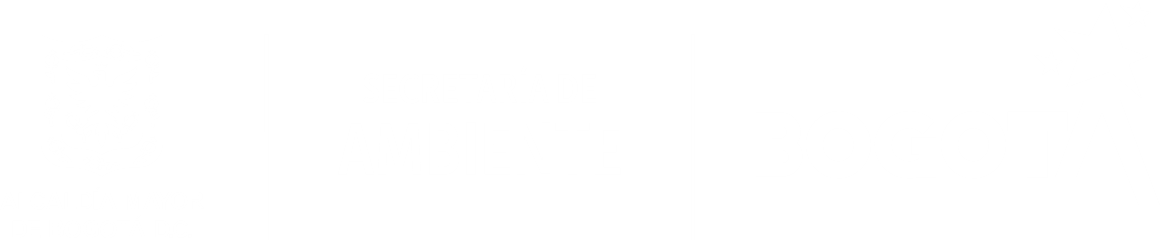 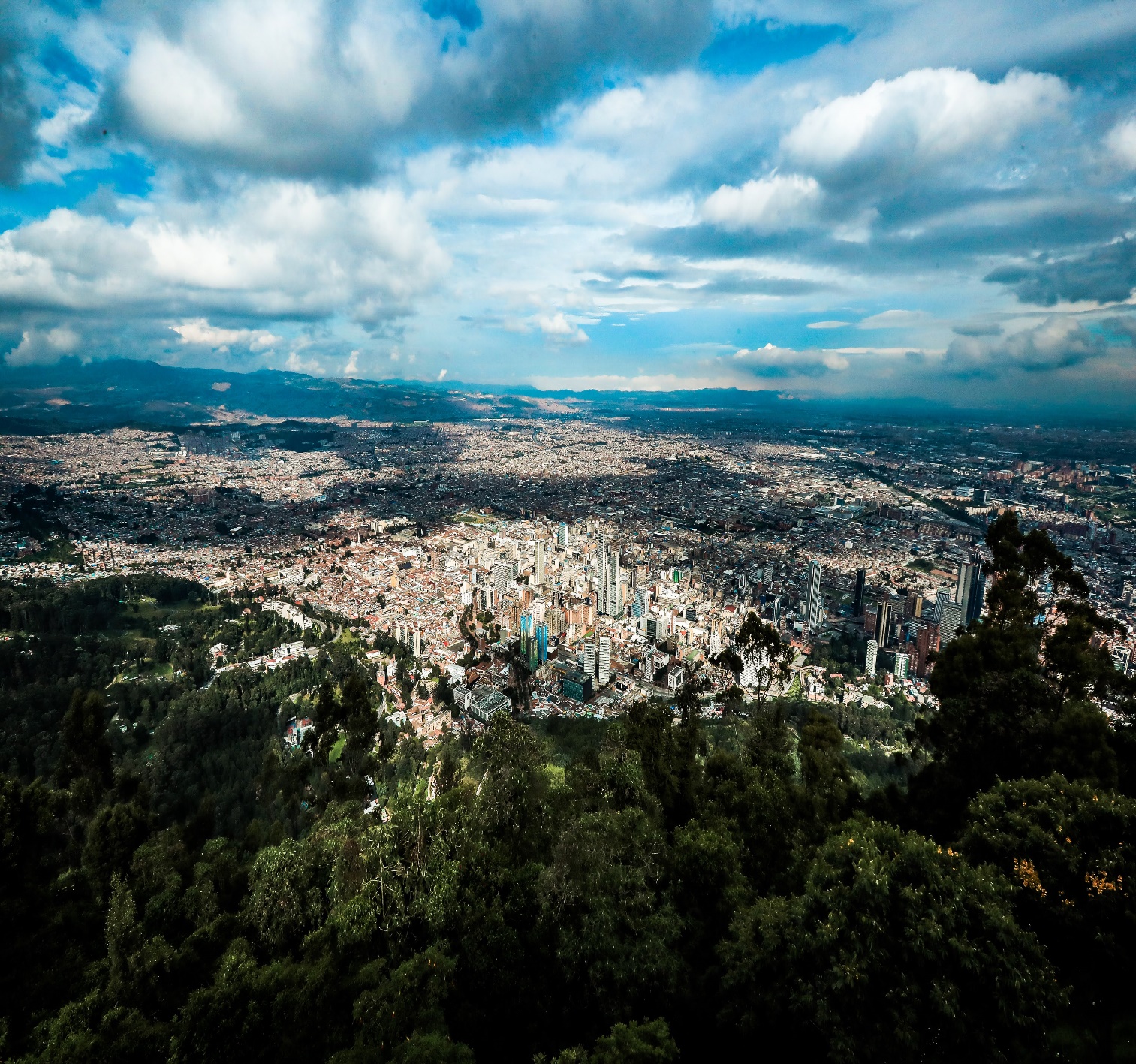 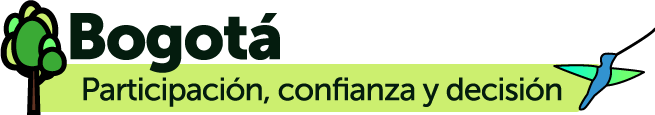 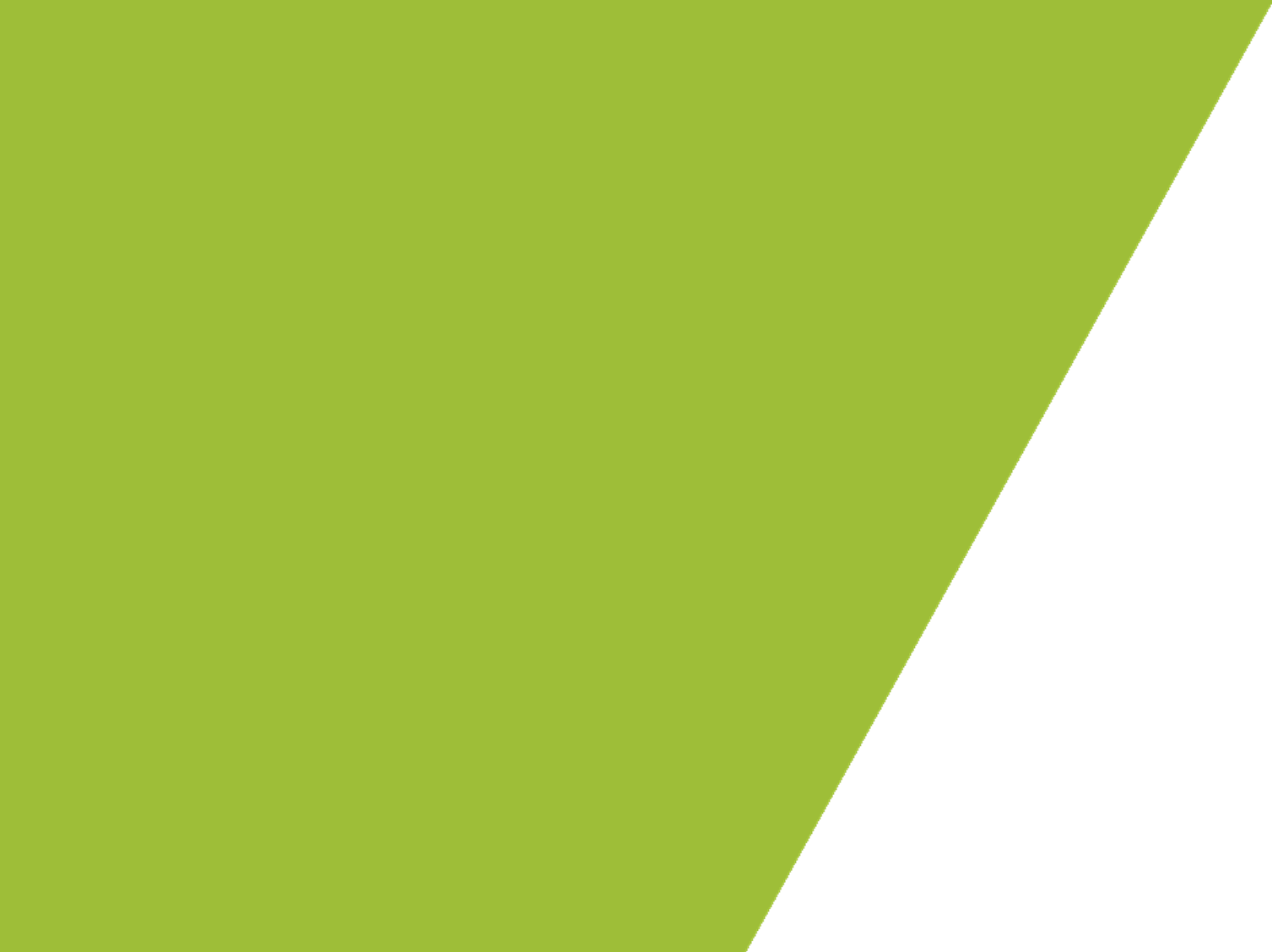 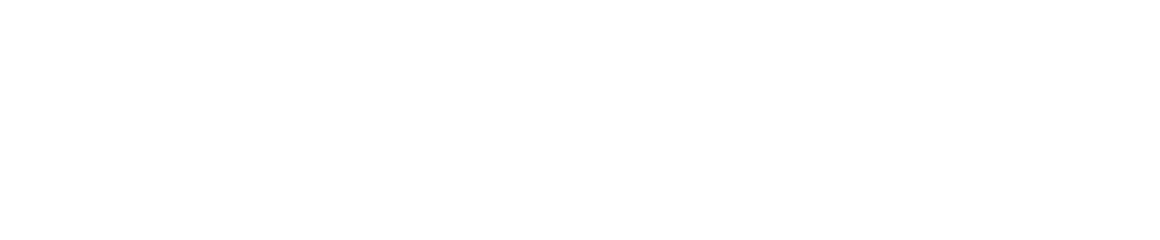 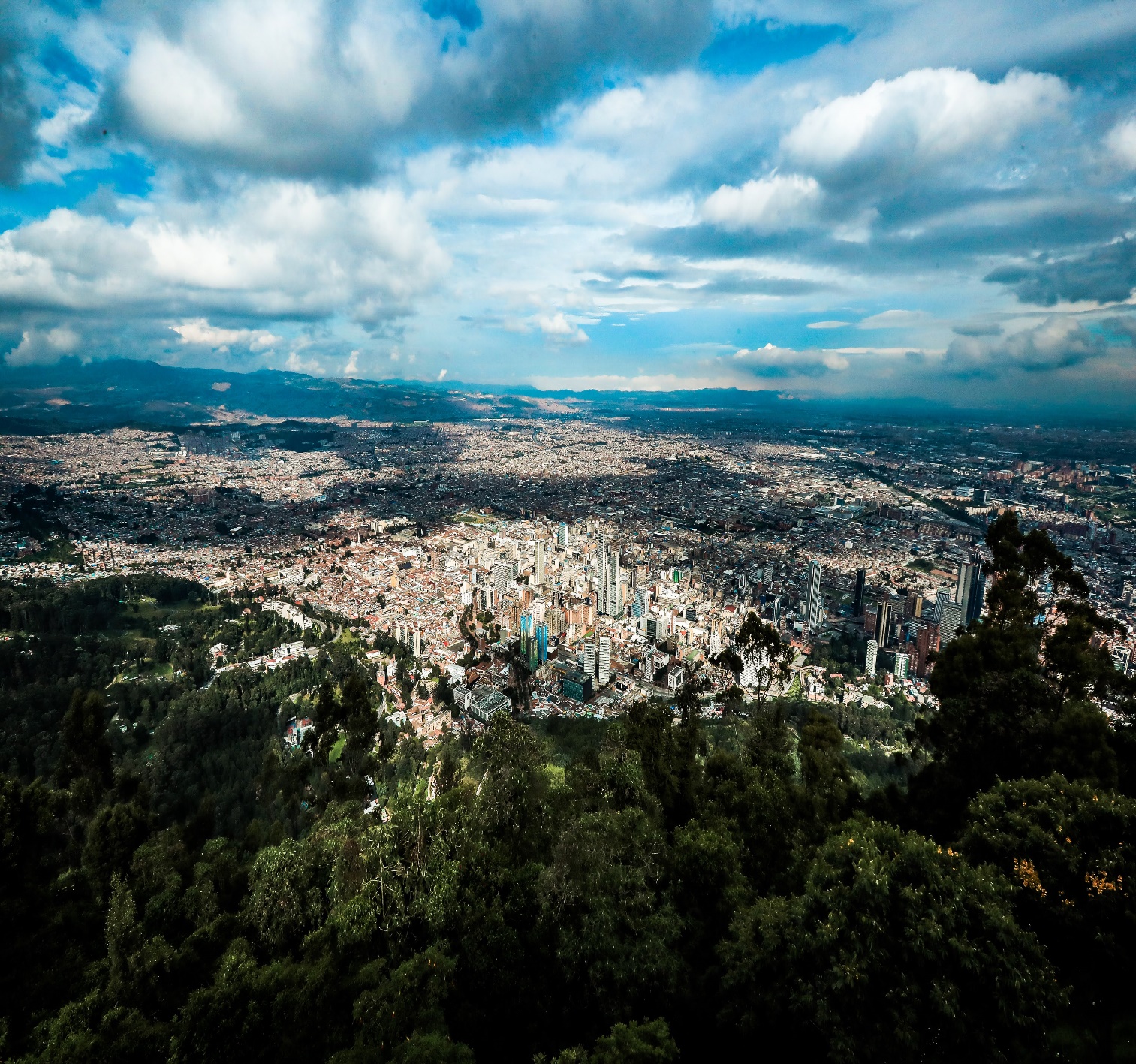 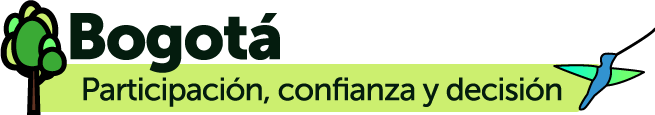 Tabla de contenidoIntroducción 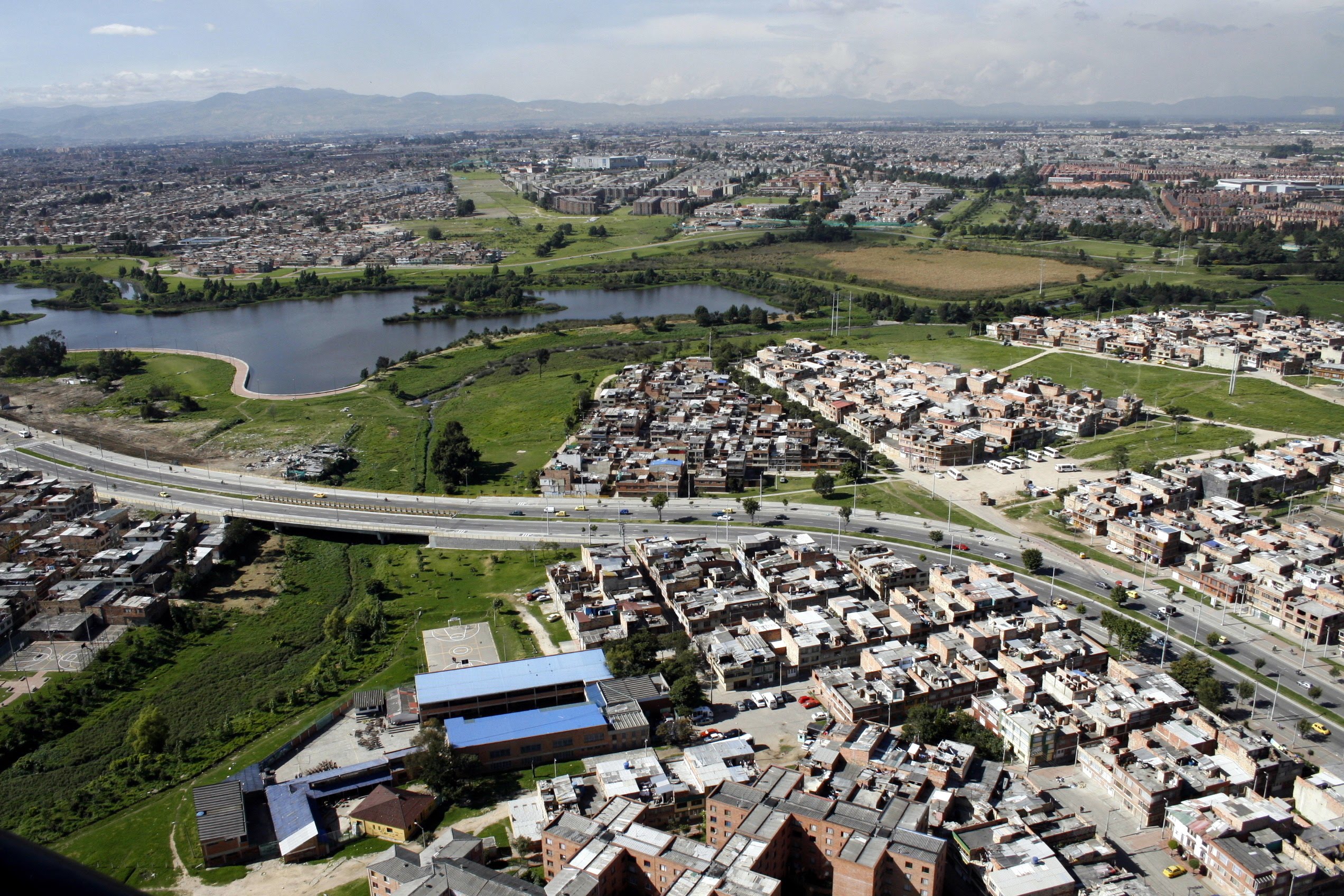 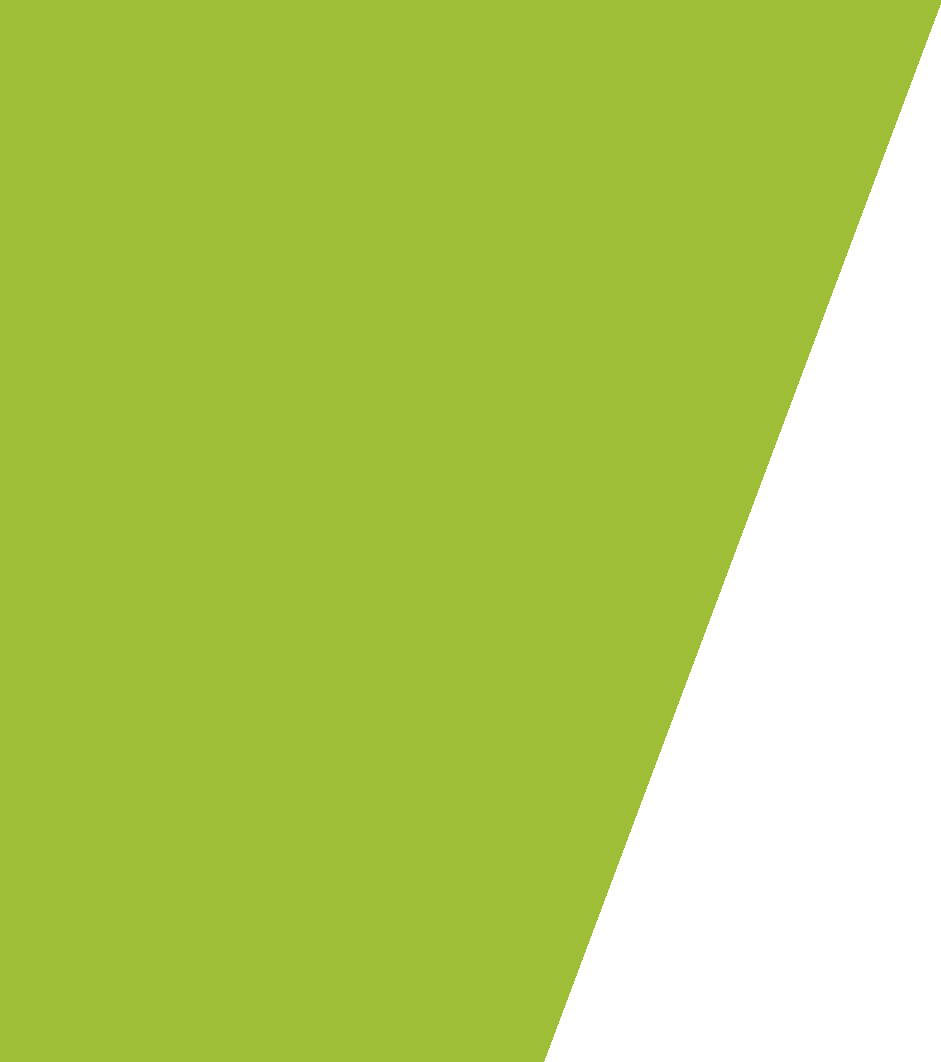 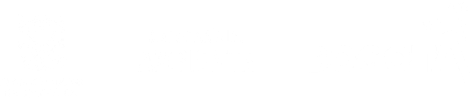 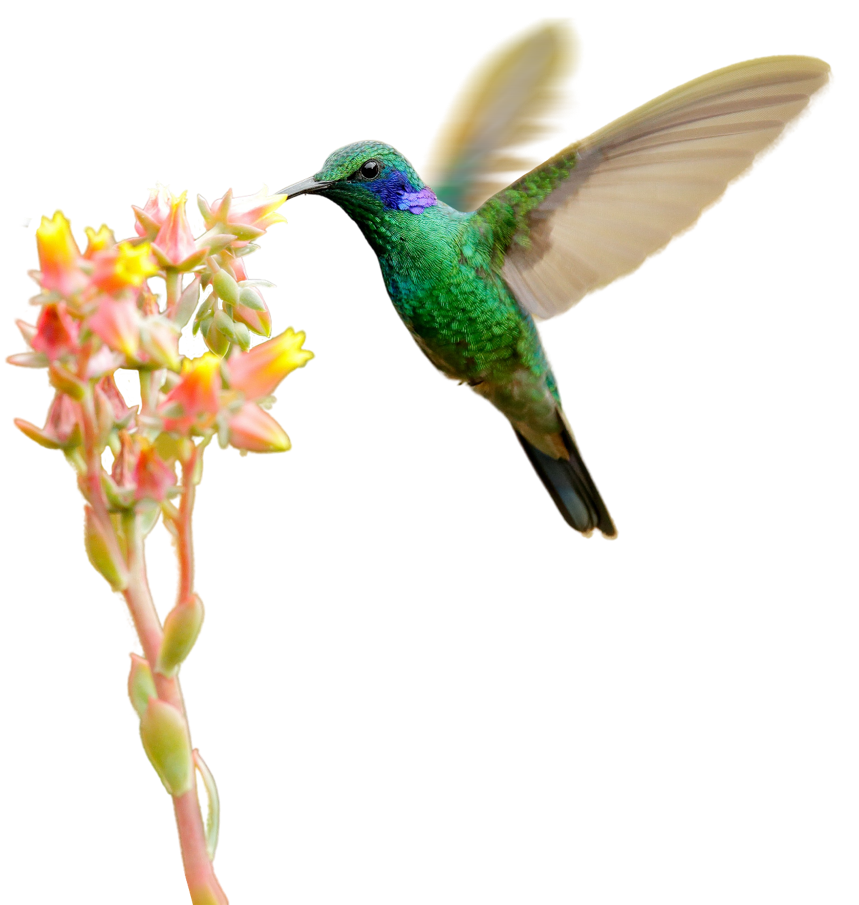 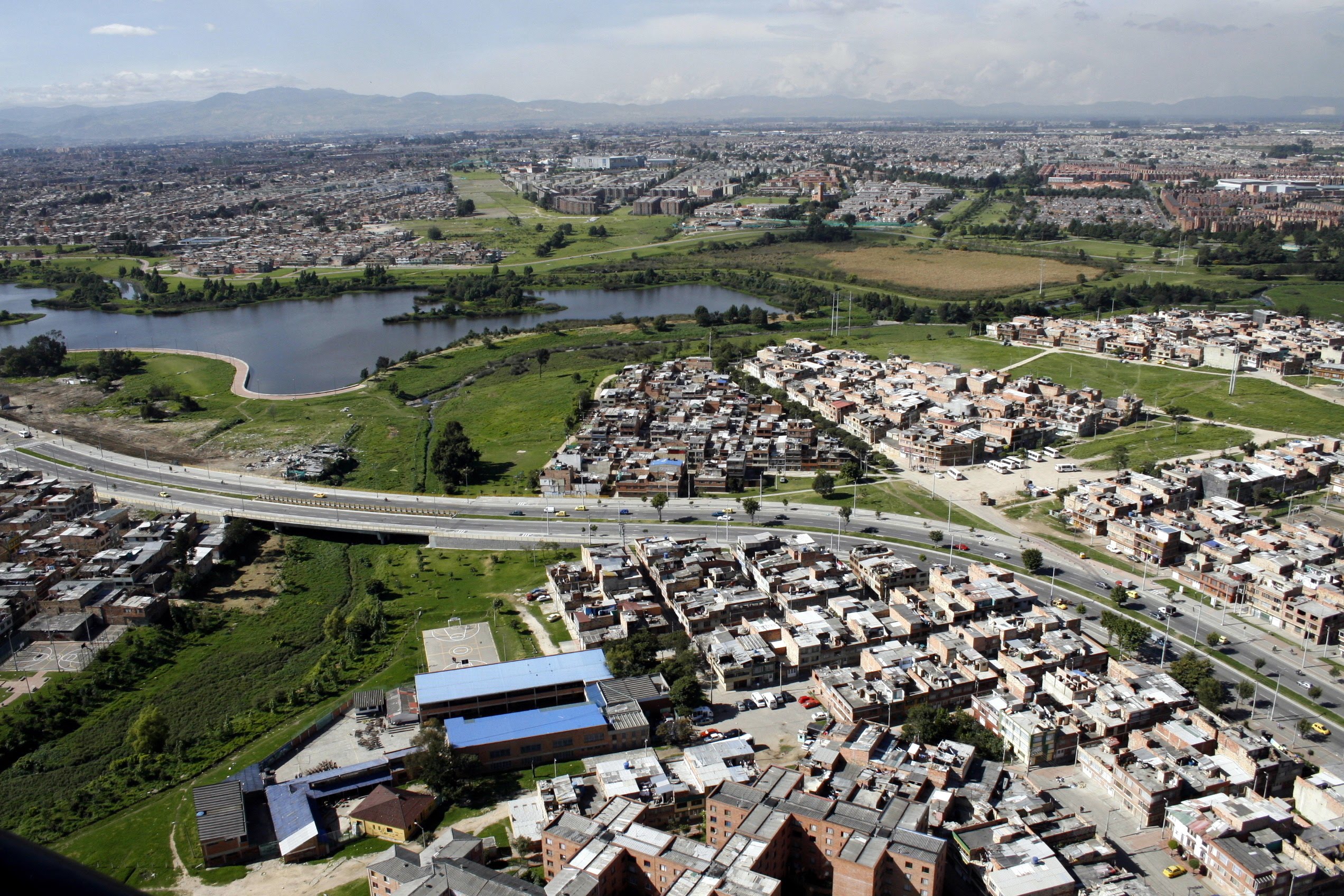 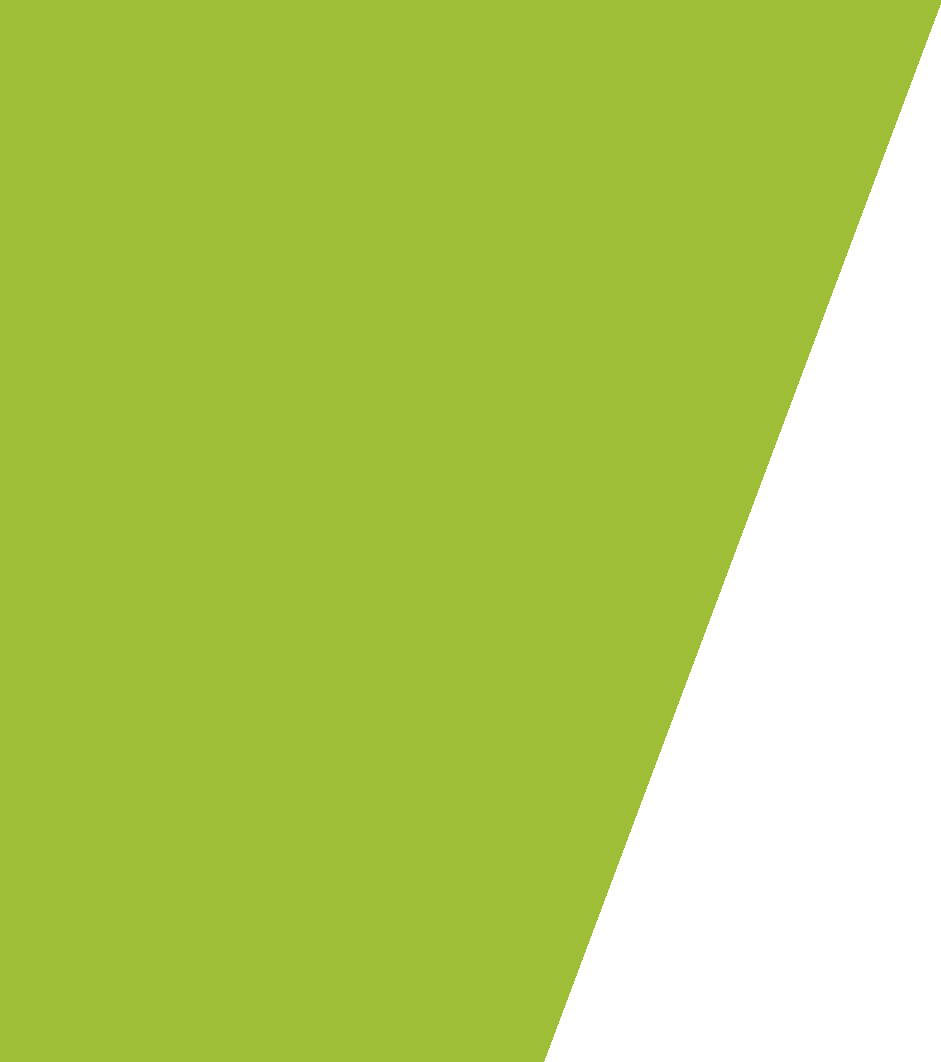 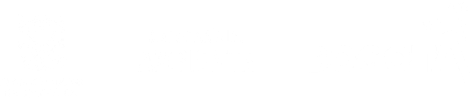 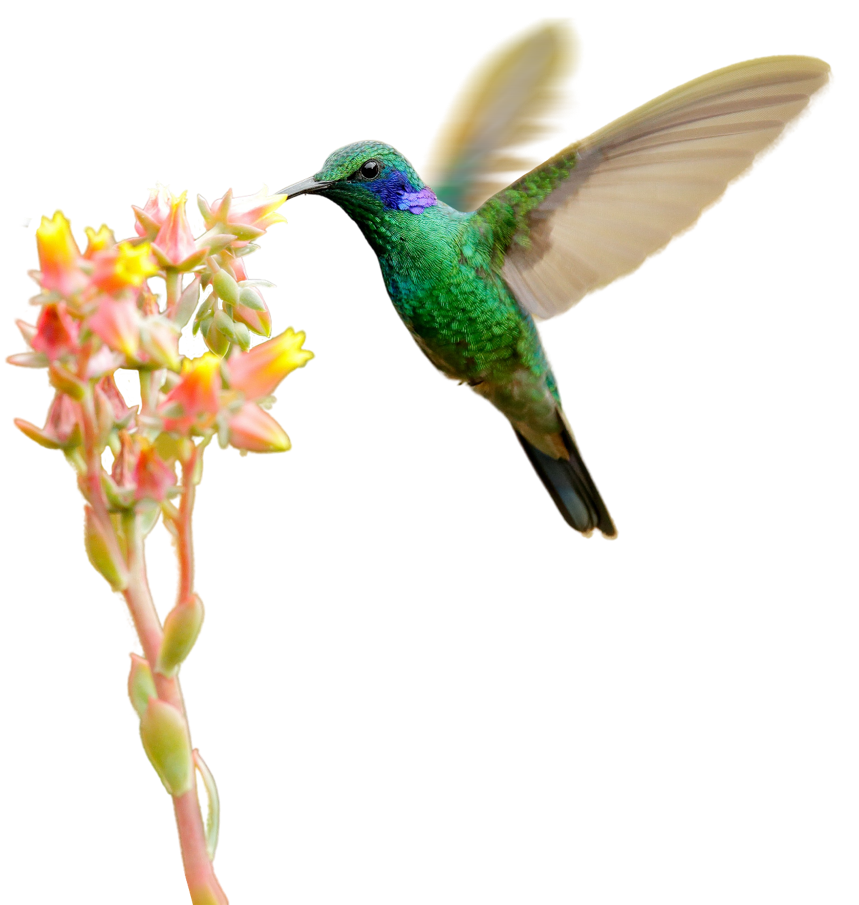 El desempeño de la Secretaría Distrital de Ambiente se mide en términos de resultados expresados en índices de gestión, medida gerencial que permite evaluar la gestión de la entidad frente a sus metas, objetivos y responsabilidades.Como objetivo de los indicadores de gestión se establece la visualización del cumplimiento de los proyectos o metas propuestas con el fin de tener las bases necesarias para la toma de decisiones y permiten tener un control adecuado sobre una situación presentada, de ahí su importancia al hacer posible el actuar con base en las tendencias positivas o negativas observadas en su desempeño global.A través del presente informe, se dan a conocer los resultados alcanzados en los indicadores que constituyen la gestión institucional de la SDA para el periodo de diciembre de 2022, como cierre de vigencias en los reportes relacionados a la periodicidad, mensual, trimestral, semestral y anual.Se presenta la medición y evaluación cuantitativa de los indicadores conforme la programación realizada por las dependencias de la Secretaría, en el marco del Plan de Desarrollo vigente.Así mismo, se presentan los resultados obtenidos de los indicadores de gestión asociados al cumplimiento de metas Plan de Desarrollo y de los que responden a la Plataforma Estratégica de la Entidad.  MetodologíaEvidenciar los avances en la gestión de los proyectos, metas y en general de las actividades propias de la SDA permite, de manera oportuna, establecer y analizar las causas que interfieren en el cumplimiento de estas y a la vez adelantar las acciones de mejora que faciliten el logro de los objetivos propuestos. En este sentido, la evaluación de la gestión se adelanta mediante el monitoreo de las metas y actividades programadas y de la medición de sus indicadores mes a mes conforme la programación establecida al inicio de cada vigencia. El análisis de la información, reportada por las áreas responsables de su ejecución, permite determinar tanto el porcentaje de avance mensual, como el cumplimiento acumulado al mes de reporte y en la vigencia.                                                                                                                                                                                                                                                                                                                                                                                                                                                                                                                                                                                                                                                                                                                                                                                                                                                                                                                                                                                                                                                                                                                                                                                                                                                                                                                                                                                                                                                                                                                                                                                                                                                                                                                                                                                                                                                                                                                                                                                                                                                                                                                                                                                                                                                                                                                                      La evaluación de la gestión de la entidad se realiza en el marco de la estructura por procesos establecida en el plan estratégico de la entidad en la que se identifican claramente los procesos Estratégico, Misional, de Apoyo y de Evaluación y control, a los cuales se les otorgó un peso ponderado, cuya medición aporta al cumplimiento de los objetivos institucionales, dependiendo la incidencia de cada uno en el logro de estos.Para interpretar la calificación de los indicadores se tienen en cuenta los siguientes intervalosEVALUACIÓN DE LOS INDICADORES DE GESTIÓN POR PROCESOEn el mapa de proceso de la entidad, todas las actividades de gestión son enmarcadas en cuatro (4) macroprocesos relacionados a continuación:MisionalEstratégicoApoyoControl y EvaluaciónMapa de Procesos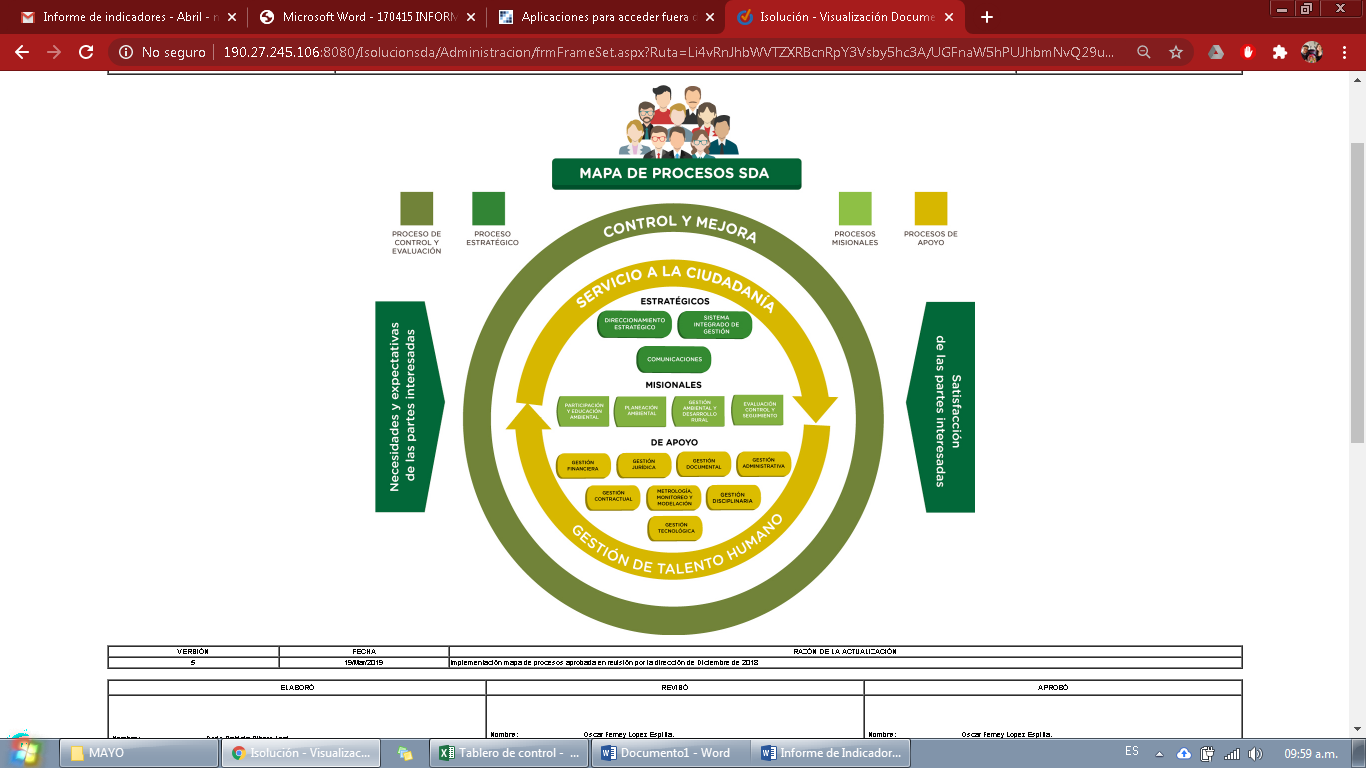 MEDICIÓN DE INDICADORES Como se define en el objetivo del procedimiento  Formulación, medición y evaluación de indicadores de gestión, establecer lineamientos y mecanismos para la definición, medición y evaluación de indicadores y sus resultados en la Secretaría Distrital de Ambiente con el fin de contribuir en el seguimiento de la gestión institucional, convirtiéndola en una herramienta que suministre información objetiva, oportuna y veraz que sirva de elemento de monitoreo y mejoramiento continuo que oriente en la toma de decisiones, se presenta a continuación el resultado  de las actividades programadas para el periodo de agosto y sus respectivos resultados, con este panorama presentado se pretende orientar a los responsables de cada indicador enfocar su gestión de las actividades definidas en un proceso de mejora continua. Indicadores con 100% de cumplimiento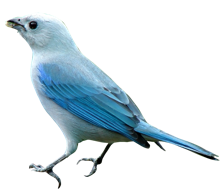 Para el mes de diciembre se evaluaron 100 indicadores, de los cuales 61 tuvieron un cumplimiento del 100% en sus actividades programadas. A continuación, se relaciona la información de estos indicadores especificando el proceso, el área y su descripción:Indicadores con cumplimiento del 82% al 98%.Para el periodo evaluado se presentan 5 indicadores que estuvieron dentro del rango de cumplimiento en nivel favorable por debajo del 100%.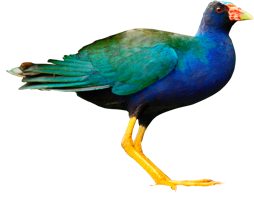 Indicadores con cumplimiento del 58% al 67%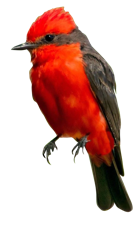      Para el periodo evaluado se presentan 4 indicadores que estuvieron al nivel aceptable de cumplimiento.Indicadores con cumplimiento superior al 100% 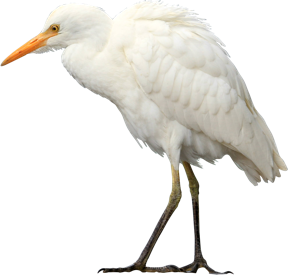 En la evaluación de los indicadores se evidenciaron 30 indicadores que presentaron cumplimiento superior al 100%, atribuidos a la ejecución de actividades adicionales que se realizaron de manera oportuna, permitiendo superar la meta programada.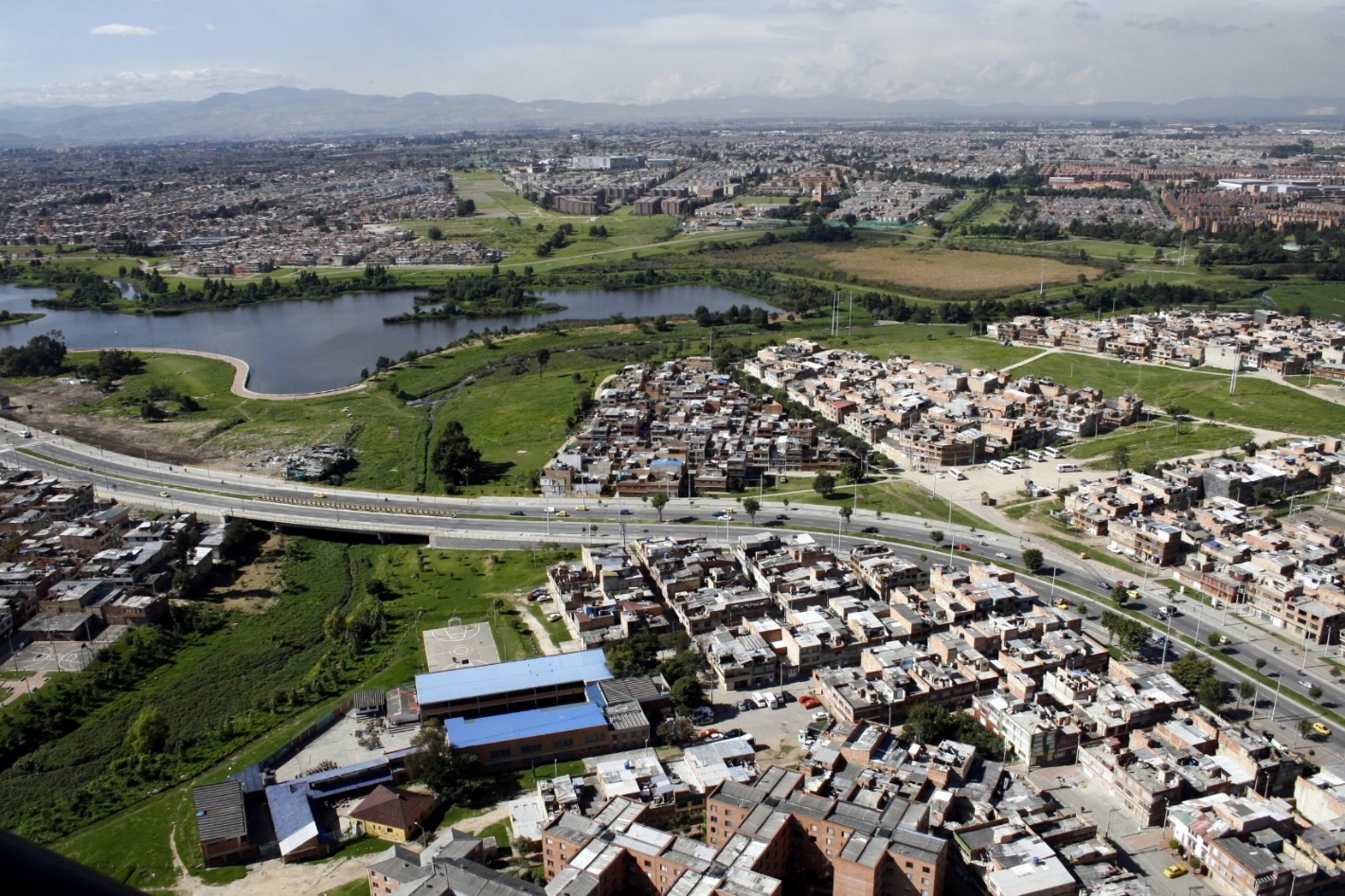 RECOMENDACIONES Generar planes de mejoramiento para los indicadores que presentaron cumplimiento por debajo del 55% por parte de los lideres de procesos y gerentes de proyectos, evidenciados en la hoja de vida de los indicadores en pro de la mejora continua y la autoevaluación efectiva.Las reprogramaciones de indicadores que sean requeridas deben efectuarse únicamente para los periodos que no se han reportado, con el fin de garantizar la oportunidad de la información y trazabilidad de esta, dando cumplimiento al procedimiento PE01-PR03 Formulación, medición y evaluación de indicadores de gestión.Es de gran importancia realizar el reporte oportuno en la hoja de vida de indicadores garantizando el análisis de la información y generación de informes dentro de los tiempos establecidos.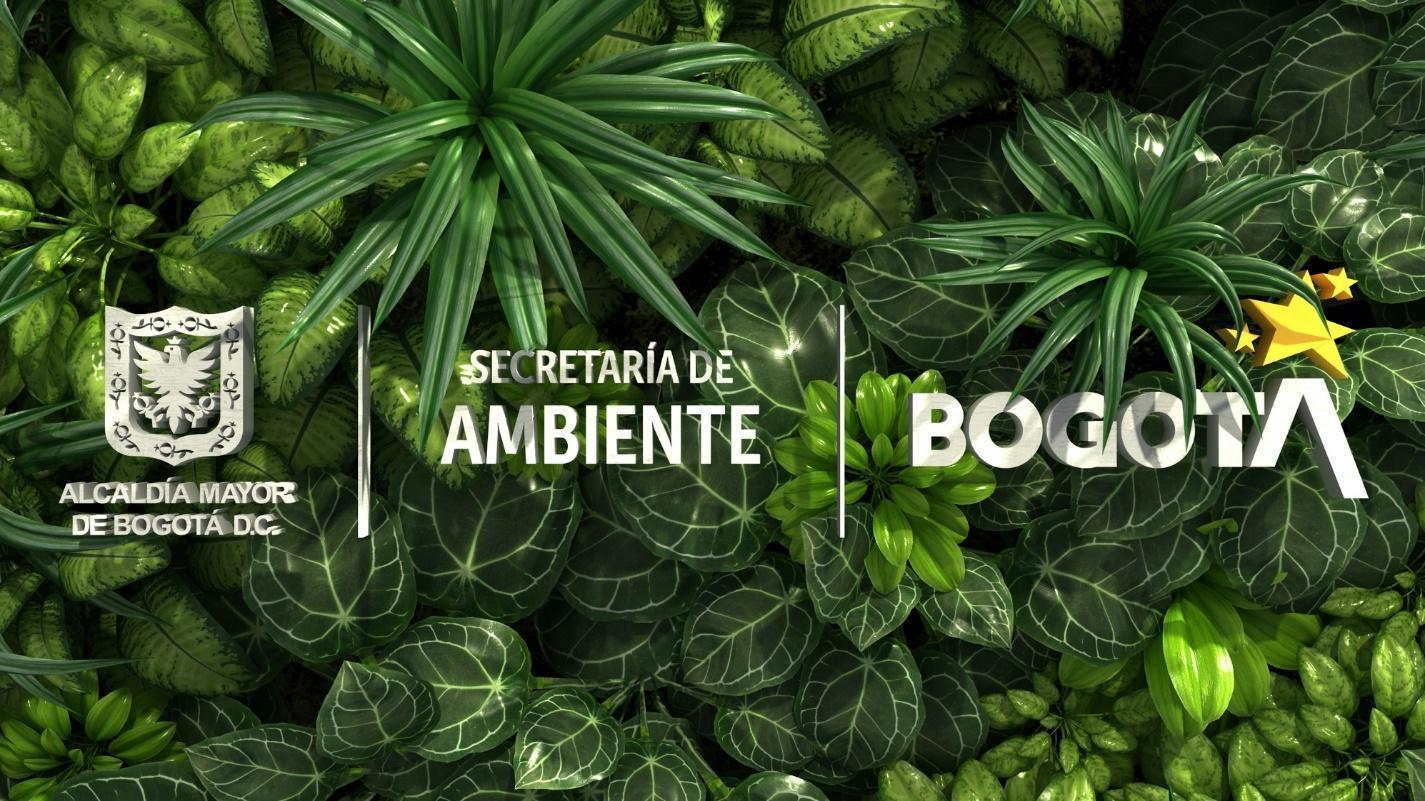 CANTPROCESOÁREAINDICADOR% DE AVANCE MENSUAL1Gestión Ambiental y Desarrollo RuralDirección de Gestión AmbientalAvance en el cumplimiento del Plan de Manejo del área de ocupación público-prioritaria de la franja de adecuación de Cerros Orientales1002Gestión Ambiental y Desarrollo RuralDirección de Gestión AmbientalEmergencias activadas al interior de la Secretaría Distrital de Ambiente, para su respuesta.1003Gestión Ambiental y Desarrollo RuralDirección de Gestión AmbientalAcciones ejecutadas por la SDA en el Distrito Capital, en el marco de la gestión del riesgo por incendios forestales o de la cobertura vegetal.1004Gestión Ambiental y Desarrollo RuralDirección de Gestión AmbientalEstudios y/o trámites realizados para la adquisición de predios en zonas de interés ambiental del Distrito Capital1005Gestión Ambiental y Desarrollo RuralDirección de Gestión AmbientalHectáreas con acuerdos y estrategias de conservación suscritos para incrementar oferta de servicios ambientales y ecosistémicos1006Gestión JurídicaDirección Legal Ambiental% de procesos Judiciales y extrajudiciales atendidos, en los que la Entidad es parte o interviniente como Autoridad Ambiental-20221007Gestión JurídicaDirección Legal Ambiental% de cumplimiento de sesiones exigidas en el Comité de Conciliación-20221008Evaluación, Control y SeguimientoDirección de Control AmbientalActuaciones de Evaluación, Control y Seguimiento Ambiental1009Evaluación, Control y SeguimientoDirección de Control AmbientalAcciones de coordinación interinstitucional para la Mitigación del Cambio climático10010Evaluación, Control y SeguimientoDirección de Control AmbientalPorcentaje de ejecución del Plan Interno de Trabajo del Proceso de Metrología Monitoreo y Modelación10011Gestión AdministrativaDirección de Gestión CorporativaRealizar mantenimiento de la infraestructura ambiental priorizada10012Gestión AdministrativaDirección de Gestión CorporativaRealizar el 100% de las adecuaciones y reparaciones locativa de la infraestructura ambiental priorizada10013Gestión AdministrativaDirección de Gestión CorporativaImplementación de Herramientas para la Reingeniería de la Estructura Orgánica10014Gestión AdministrativaDirección de Gestión CorporativaSeguimiento al Soporte Automotor de la Entidad Priorizado10015Gestión Talento HumanoDirección de Gestión CorporativaAusentismo SDA 202210016Gestión Talento HumanoDirección de Gestión CorporativaIncidencia de la enfermedad laboral 202210017Gestión Talento HumanoDirección de Gestión CorporativaFrecuencia de Accidentalidad 202210018Gestión Talento HumanoDirección de Gestión CorporativaSeveridad de Accidentalidad 202210019Planeación ambientalDirección de Planeación y Sistemas de Información AmbientalPorcentaje de fortalecimiento de la articulación local, regional, nacional, internacional del componente ambiental de Bogotá10020Planeación ambientalDirección de Planeación y Sistemas de Información AmbientalPorcentaje de avance en el fortalecimiento de la gestión y seguimiento de las instancias ambientales con mayor incidencia en la región10021Planeación ambientalDirección de Planeación y Sistemas de Información AmbientalNúmero de acciones de gestión del conocimiento en materia ambiental.10022Planeación ambientalDirección de Planeación y Sistemas de Información AmbientalPorcentaje de proyectos activos con acciones de seguimiento10023Planeación ambientalDirección de Planeación y Sistemas de Información AmbientalActividades de soporte y gestión de procesos realizadas10024Gestión TecnológicaDirección de Planeación y Sistemas de Información AmbientalPorcentaje de avance en el fortalecimiento de gestión de la información ambiental de Bogotá priorizada10025Gestión TecnológicaDirección de Planeación y Sistemas de Información AmbientalSistemas de información actualizados, 10026Gestión TecnológicaDirección de Planeación y Sistemas de Información AmbientalSistemas de información implementados10027Gestión TecnológicaDirección de Planeación y Sistemas de Información AmbientalDocumentos para la planeación realizados 10028Gestión TecnológicaDirección de Planeación y Sistemas de Información AmbientalDocumentos para la planeación estratégica en TI 10029Gestión TecnológicaDirección de Planeación y Sistemas de Información AmbientalSistemas De Información Actualizados10030Gestión TecnológicaDirección de Planeación y Sistemas de Información AmbientalSistemas de información diseñados, actualizados o en funcionamiento 10031Gestión TecnológicaDirección de Planeación y Sistemas de Información AmbientalInformes presentados10032Gestión TecnológicaDirección de Planeación y Sistemas de Información AmbientalDisponibilidad de los sistemas de información10033Gestión TecnológicaDirección de Planeación y Sistemas de Información AmbientalInformes de seguimiento realizados 10034Gestión TecnológicaDirección de Planeación y Sistemas de Información AmbientalEficacia en la atención de requerimientos e incidentes atención de TI por mesa de servicios10035ComunicacionesOficina Asesora de ComunicacionesEfectividad de los productos comunicacionales10036ComunicacionesOficina Asesora de ComunicacionesPlan de Comunicaciones 2022 ejecutado10037Gestión ContractualSubdirección ContractualEficacia en la Gestión Contractual 202210038Evaluación, Control y SeguimientoEvaluación, Control y SeguimientoSubdirección de Calidad del Aire, Auditiva y VisualSubdirección de Calidad del Aire, Auditiva y Visual% de datos válidos para determinar la concentración promedio anual de PM10 y PM2.5 en la RMCAB10039Evaluación, Control y SeguimientoEvaluación, Control y SeguimientoSubdirección de Calidad del Aire, Auditiva y VisualSubdirección de Calidad del Aire, Auditiva y VisualReducción de procesos acumulados en los repartos, dentro de la Subdirección de Calidad del Aire, Auditiva y Visual - SCAAV.10040Evaluación, Control y SeguimientoEvaluación, Control y SeguimientoSubdirección de Calidad del Aire, Auditiva y VisualSubdirección de Calidad del Aire, Auditiva y Visual% de representatividad temporal de los datos generados por la Red de Monitoreo de Ruido Ambiental de Bogotá - RMRAB.10041Evaluación, Control y SeguimientoEvaluación, Control y SeguimientoSubdirección de Calidad del Aire, Auditiva y VisualSubdirección de Calidad del Aire, Auditiva y Visual% de gestión de la RMCAB10042Gestión Ambiental y Desarrollo ruralSubdirección de Ecourbanismo y Gestión Ambiental EmpresarialActas de comités y conceptos realizados para la incorporación de determinantes ambientales en proyectos de infraestructura10043Gestión DisciplinariaOficina de Control Disciplinario InternoGestión Procesal Disciplinaria10044Gestión Ambiental y Desarrollo rural.Subdirección de Ecourbanismo y Gestión Ambiental EmpresarialActividades realizadas para el diseño y la implementación de la Estrategia Distrital de Crecimiento Verde de las acciones de competencia de la SDA10045Gestión Ambiental y Desarrollo rural.Subdirección de Ecosistemas y RuralidadHectáreas en mantenimiento de restáreas auradas, rehabilitadas y recuperadas.10046Gestión Ambiental y Desarrollo rural.Subdirección de Ecosistemas y RuralidadDocumentos técnicos para la implementación de proyectos de conectividad ecológica en implementación y seguimiento10047Gestión Ambiental y Desarrollo rural.Subdirección de Ecosistemas y RuralidadPorcentaje de localidades rurales con acciones del plan de acción de la política pública distrital de ruralidad. 10048Gestión Ambiental y Desarrollo rural.Subdirección de Ecosistemas y RuralidadInformes de gestión y acciones realizadas para la administración, manejo y gestión de 19 áreas protegidas y de interés ambiental priorizadas.10049Gestión Ambiental y Desarrollo rural.Subdirección de Ecosistemas y RuralidadDocumentos técnicos para la toma de decisiones relacionados con el manejo de la EEP.10050Gestión Ambiental y Desarrollo rural.Subdirección de Ecosistemas y RuralidadInformes de avance anual en la formulación e implementación del programa de monitoreo, evaluación y seguimiento de la biodiversidad diseñado.10051Gestión Ambiental y Desarrollo rural.Subdirección de Ecosistemas y RuralidadInformes de acciones de formulación e implementación de monitoreo, evaluación y seguimiento de la biodiversidad10052Gestión FinancieraSubdirección FinancieraSeguimiento aleatorio a la gestión de pagos10053Gestión FinancieraSubdirección FinancieraGestión de cobros persuasivos10054Servicio a la CiudadaníaSubsecretaria GeneralSeguimiento a Peticiones, Quejas, Reclamos y Sugerencias ingresadas a la entidad en la vigencia 202210055Direccionamiento EstratégicoSubdirección de Proyectos y Cooperación InternacionalNúmero de informes de seguimiento integrales a los proyectos de inversión mensuales – 202210056Direccionamiento EstratégicoSubdirección de Proyectos y Cooperación InternacionalGestión de Cooperación Internacional - SDA 202210057Planeación ambientalSubdirección de Políticas y Planes AmbientalesSeguimiento a los instrumentos de planeación ambiental priorizados10058Evaluación, control y seguimientoSubdirección del Recursos Hídrico y del SueloNúmero de programas de monitoreo, evaluación, control y seguimiento ambiental al recurso hídrico consolidado y ejecutado – 202210059Evaluación, control y seguimientoSubdirección del Recursos Hídrico y del SueloPorcentaje de actuaciones que requieran impulso sancionatorio competencia de la Subdirección del Recurso Hídrico y del Suelo atendidas jurídicamente durante la vigencia – 202210060Evaluación, control y seguimientoSubdirección del Recursos Hídrico y del SueloPorcentaje de los trámites asociados a autorizaciones e instrumentos ambientales competencia de la Subdirección del Recurso Hídrico y del Suelo atendidos jurídicamente – 202210061Evaluación, control y seguimientoSubdirección del Recursos Hídrico y del SueloPorcentaje de conceptos técnicos que requieren actuaciones en materia de control ambiental competencia de la Subdirección del Recurso Hídrico y del Suelo acogidos jurídicamente. – 2022100CANTPROCESOÁREAINDICADOR% DE AVANCE MENSUAL1Gestión JurídicaDirección Legal Ambiental% de éxito procesal cuantitativo de la SDA con Representación Judicial a cargo de la Entidad-2022822Servicio a la CiudadaníaSubsecretaria GeneralPercepción del ciudadano frente al servicio prestado en la vigencia 2022983Planeación ambientalSubdirección de Políticas y Planes AmbientalesFormulación o actualización de instrumentos de planeación ambiental priorizados964Evaluación, control y seguimientoSubdirección del Recursos Hídrico y del SueloPredios afectados por actividad extractiva que cuentan con instrumento administrativo de manejo y control ambiental controlados mediante seguimiento y evaluación ambiental - 2022895Evaluación, control y seguimientoSubdirección de Silvicultura, Flora y Fauna SilvestreNúmero de actuaciones de evaluación, control, seguimiento y prevención ejecutadas sobre el arbolado urbano de Bogotá D.C94CANTPROCESOÁREAINDICADOR% DE AVANCE MENSUAL1Gestión TecnológicaDirección de Planeación y Sistemas de Información AmbientalÍndice de capacidad en la prestación de servicios de tecnología 602Evaluación, Control y SeguimientoSubdirección de Calidad del Aire, Auditiva y VisualAcciones de seguimiento y control sobre los elementos de publicidad exterior visual - PEV, instalados en las zonas con mayor densidad.613Evaluación, Control y SeguimientoSubdirección de Control Ambiental al Sector PúblicoToneladas de Residuos de Construcción y Demolición dispuestas adecuadamente por las obras de construcción controladas por la SDA. -2022674Evaluación, Control y SeguimientoSubdirección de Silvicultura, Flora y Fauna SilvestreNúmero de árboles bajo seguimiento en Bogotá D.C.58CANTPROCESOÁREAINDICADOR% DE AVANCE MENSUAL1Gestión JurídicaGestión JurídicaDirección Legal AmbientalDirección Legal AmbientalInspección, Vigilancia y Control a organizaciones sin ánimo de lucro de carácter ambiental-20221412Gestión JurídicaGestión JurídicaDirección Legal AmbientalDirección Legal Ambiental% de éxito procesal cualitativo de la SDA con Representación Judicial a cargo de la Entidad-20221173Gestión JurídicaGestión JurídicaDirección Legal AmbientalDirección Legal Ambiental% de éxito procesal cualitativo de procesos contra la SDA con Representación Judicial a cargo de la Secretaria Jurídica-20221224Gestión JurídicaGestión JurídicaDirección Legal AmbientalDirección Legal Ambiental% de éxito procesal de tutelas contra la SDA-20221015Gestión JurídicaGestión JurídicaDirección Legal AmbientalDirección Legal AmbientalOportunidad de respuesta de procesos judiciales-20221026Gestión DocumentalDirección de Gestión CorporativaOrganización Técnica de Expedientes de Contratos en el Archivo Central7967Gestión DocumentalDirección de Gestión CorporativaGestión de Transferencias documentales del Archivo de Gestión al Archivo Central2348Gestión Talento HumanoDirección de Gestión CorporativaCumplimiento del Plan Institucional de Bienestar Social e Incentivos 20227259Participación y educación ambientalOficina de Participación Educación y LocalidadesNúmero de personas vinculadas en las estrategias de educación ambiental - 202210710Participación y educación ambientalOficina de Participación Educación y LocalidadesNúmero de personas vinculadas en la estrategia de participación ciudadana - 202210511Participación y educación ambientalOficina de Participación Educación y Localidades% de personas con aumento de conocimiento frente al cuidado y preservación del territorio, las áreas de interés ambiental y la biodiversidad del Distrito Capital. – 202210812Evaluación, Control y SeguimientoEvaluación, Control y SeguimientoSubdirección de Calidad del Aire, Auditiva y VisualConcentración promedio anual de material particulado de diámetro menor a 10 micras (PM10) por debajo de 50 µg/m10113Evaluación, Control y SeguimientoEvaluación, Control y SeguimientoSubdirección de Calidad del Aire, Auditiva y VisualConcentración promedio anual de material particulado de diámetro menor a 2.5 micras (PM2.5) por debajo de 25 µg/m410114Evaluación, Control y SeguimientoEvaluación, Control y SeguimientoSubdirección de Calidad del Aire, Auditiva y VisualReducción del tiempo de inactividad en FOREST de los procesos asociados a la SCAAV.20015Evaluación, Control y SeguimientoEvaluación, Control y SeguimientoSubdirección de Control Ambiental al Sector PúblicoSubdirección de Control Ambiental al Sector PúblicoToneladas de Residuos de Construcción y Demolición reutilizados o aprovechados por las obras de construcción controladas por la SDA -202276116Evaluación, Control y SeguimientoEvaluación, Control y SeguimientoSubdirección de Control Ambiental al Sector PúblicoSubdirección de Control Ambiental al Sector PúblicoToneladas de residuos peligrosos gestionadas externamente por establecimientos de salud humana y afines (veterinarias, moteles, peluquerías entre otros) controlados por la SDA. – 202222817Evaluación, Control y SeguimientoEvaluación, Control y SeguimientoSubdirección de Control Ambiental al Sector PúblicoSubdirección de Control Ambiental al Sector PúblicoToneladas de llantas usadas aprovechadas controladas por la SDA. – 202211018Gestión Ambiental y Desarrollo rural.Subdirección de Ecourbanismo y Gestión Ambiental EmpresarialNúmero de proyectos de infraestructura verificados en su incorporación de determinantes y lineamientos ambientales11119Gestión Ambiental y Desarrollo rural.Subdirección de Ecourbanismo y Gestión Ambiental EmpresarialNúmero de personas sensibilizadas y asesoradas en la implementación y mantenimiento de techos verdes y jardines verticales22920Gestión Ambiental y Desarrollo rural.Subdirección de Ecourbanismo y Gestión Ambiental EmpresarialNúmero de proyectos realizados para la promoción de la economía circular para cerrar el ciclo de vida de los materiales14321Gestión Ambiental y Desarrollo rural.Subdirección de Ecosistemas y RuralidadNúmero de acciones de gestión relacionadas con las estrategias de recuperación frente a procesos de ocupación informal.11022Gestión Ambiental y Desarrollo rural.Subdirección de Ecosistemas y RuralidadHectáreas con acuerdos de conservación Pago por Servicios Ambientales.10223Evaluación, control y seguimientoEvaluación, control y seguimientoSubdirección del Recursos Hídrico y del SueloNúmero de km de ríos urbanos con índice de calidad hídrica aceptable, buena o superior (WQI >65) – 202210824Evaluación, control y seguimientoEvaluación, control y seguimientoSubdirección del Recursos Hídrico y del SueloNúmero de predios de sitios contaminados, suelos degradados y pasivos ambientales diagnosticados y controlados – 202210925Evaluación, control y seguimientoEvaluación, control y seguimientoSubdirección de Silvicultura, Flora y Fauna SilvestreSubdirección de Silvicultura, Flora y Fauna SilvestreNúmero de árboles evaluados en Bogotá D.C11826Evaluación, control y seguimientoEvaluación, control y seguimientoSubdirección de Silvicultura, Flora y Fauna SilvestreSubdirección de Silvicultura, Flora y Fauna SilvestreNúmero de actuaciones de evaluación, control, seguimiento y prevención ejecutadas sobre el recurso flora en Bogotá D.C11727Evaluación, control y seguimientoEvaluación, control y seguimientoSubdirección de Silvicultura, Flora y Fauna SilvestreSubdirección de Silvicultura, Flora y Fauna SilvestreNúmero de actuaciones de evaluación, control, seguimiento y prevención ejecutadas sobre el recurso fauna silvestre en Bogotá D.C.12928Evaluación, control y seguimientoEvaluación, control y seguimientoSubdirección de Silvicultura, Flora y Fauna SilvestreSubdirección de Silvicultura, Flora y Fauna SilvestrePorcentaje de animales vivos de fauna silvestre liberados en sus zonas de vida que cumplen con los protocolos y procedimientos establecidos para su disposición final.12529Evaluación, control y seguimientoEvaluación, control y seguimientoSubdirección de Silvicultura, Flora y Fauna SilvestreSubdirección de Silvicultura, Flora y Fauna SilvestreEficiencia en la atención de solicitudes relacionadas con el arbolado urbano y el recurso flora.10630Evaluación, control y seguimientoEvaluación, control y seguimientoSubdirección de Silvicultura, Flora y Fauna SilvestreSubdirección de Silvicultura, Flora y Fauna SilvestreEficiencia en la atención de solicitudes relacionadas con la fauna silvestre109